Памятка для родителей по использованию компьютера  ребенком.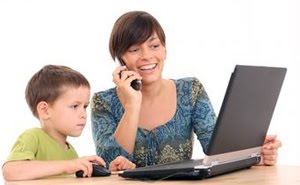 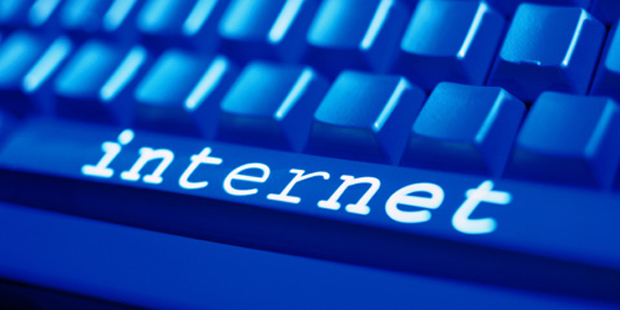 Устинова Валентина ИвановнаАмурская область, г. БлаговещенскМОБУ СОШ № 122015Поясните ребёнку, как правильно сидеть за компьютером. 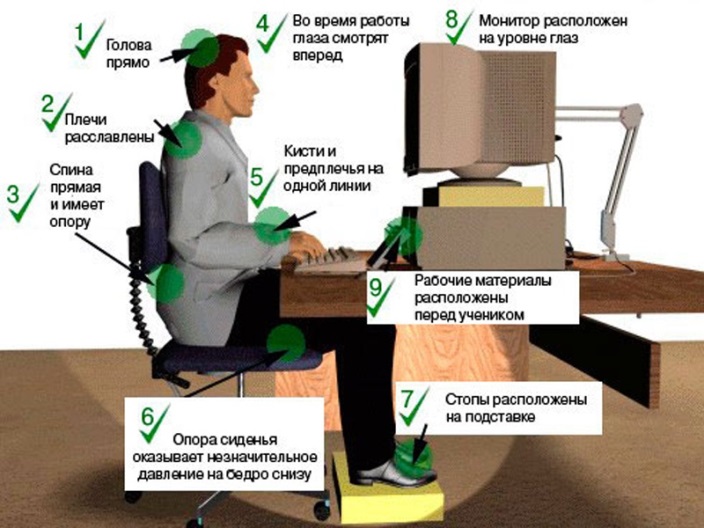 Чтобы Вы могли контролировать использование ребенком компьютера, Вы должны сами уметь  им пользоваться.Установите чёткие правила пользования интернетом.Ребенок не должен работать на компьютере более 1,5  часов.Объясните ребёнку, что через каждые 20 минут работы на компьютере необходимо делать перерыв.Контролируйте приобретение ребенком компьютерных дисков с играми, чтобы они не причинили вреда детскому здоровью и психике.Ребенок не должен играть в компьютерные игры перед сном.Введите пароль, если ребенок использует компьютер безответственно,  чтобы сделать невозможным доступ без разрешения родителей.Если ребенок не имеет компьютера дома и посещает компьютерный салон, родители должны знать, в каком салоне он бывает и с кем там общается.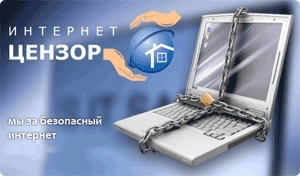 